Nicholas LeRoy10820 Sailor Way 
Woodbury, MN 55129
(612) 803-3561
E-mail:  nick@nickleroy.comSUMMARY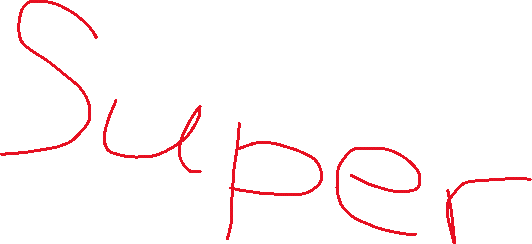 A 9+ year seasoned SEO professional driving exceptional results for his clients ranging from multibillion dollar nationally recognized consumer goods clients to local law firms. A leader, that’s successfully grown entry level employees to high performers improving productivity and efficiency of the broader team.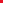 WORK EXPERIENCEOvative Group, Minneapolis, Minnesota					April 2014 – PresentSEO ManagerOversee two direct reports owning their development to elevate both individual and team level performance.Developed and lead SEO execution across enterprise level clients with a portfolio retainer value north of $700k.Partner with channel leads to ensure maximum ROI is obtained through cross channel optimization.Established SEO audit best practice and documentation that the entire team leverages to conduct an audit on current and new clients.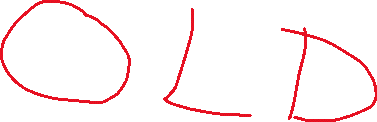 Publish a weekly SEO newsletter outlining SEO industry updates, algorithm updates and recently published test results and insights provided by the larger SEO industry.FindLaw, a Thompson Reuters business, Eagan, Minnesota			Mar 2011 – April 2014SEO ConsultantManaged a portfolio of 500+ attorney websites to ensure SEO best practices were implemented and maintained.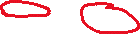 Voted by colleagues to participate regularly in the “SEO board” to identify new SEO strategies and industry best practices that as a team could integrate into our internal best practices.DKS Systems, Golden Valley, Minnesota						Jan 2009 – Feb 2011Search Marketing Specialist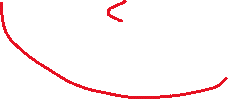 Independently learned SEO to fill a gap in service offerings offered by DKS Systems.  Historically, DKS Systems was 100% dev shop but an opportunity presented itself to capture more business internally instead of shipping out finished websites to local SEO/media agencies.EDUCATION
St. Cloud State University; St. Cloud, Minnesota:  Bachelor of Science Degree, December 2008
Major:  Business Computer Information Systems